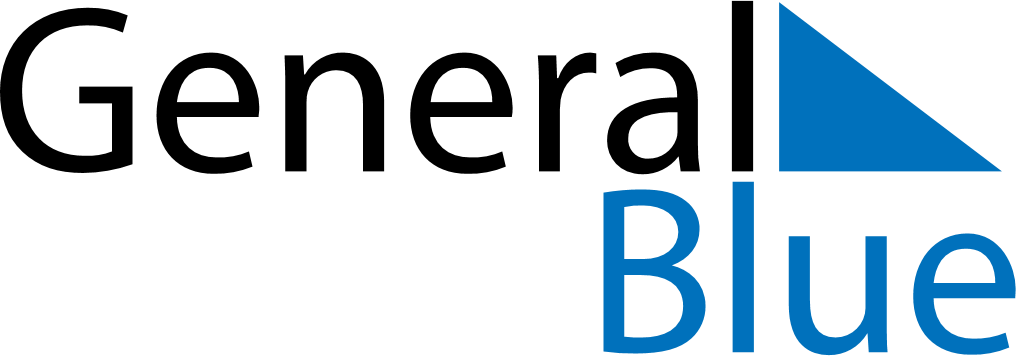 June 2026June 2026June 2026French GuianaFrench GuianaMONTUEWEDTHUFRISATSUN1234567891011121314Abolition of Slavery15161718192021222324252627282930